Recap – January 14, 2020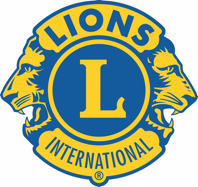 Meeting started at 12:15pm by Pres Ed Thauer welcomed everyone and followed with the PrayerBroke for lunch Reconvened at 12:42pm Announcements:1. Nuda has a new publisher – John Rice.  	Have an opinion about changing the name, “Nuda” means – Naked Truth	Submit all your ideas to John Rice and they will be presented to the Board   2. PDG Warren Sibilla passed away on January 8, 2020.  Warren was a Lion with the Grand 	Rapids Club for many years before transferring to the Rockford Lions Club.  The funeral was 	on Jan 13, 2020 in Luddington.  Gary Anderson sent a letter on behalf of the Grand Rapids 	Lions Club to be read by Ed Weessies at the funeral.  The letter spoke about his involvement 	and history with Lions.  Gary heard that the family appreciated the letter 3.  Craig Nobbelin is home and doing well.  Give him a call (616) 458-0471.  	Or email: grlcsec@gmail.com4.  Tailtwister collected fines for not wearing a Lions pin & eating before the prayer.  Then 	collected Happy Bucks which in two instances were “guilty” bucks; one was for staying in the 	5/3 Parking lot longer than the meeting and one for not following up with the speaker – he 	was on the schedule for wrong time. He did reschedule for March.5.  Bowling Report.  Bowling has started and REALLY small teams with all the snowbirds.  	NEED bowlers – you don’t have to be good, just want social time and fun.  Contact Jamie 	Junod or Scott Brady 6.  Guests at the meeting: Flav Pop he is from the eastside of the state but has business in 	Grand Rapids twice a month.  He is interested in becoming a Lion.7.  Calendars:  Taking tabs until next week.  We raised $11,500 selling the 	calendars, minus our 	costs, should net $6,000.8.  Blind Dinner Date is March 24, 2020.  Sponsor packets and nomination forms went out to GR 	Lion members.  Next meeting is Feb 4 following lunch mtg.  The speaker is a blind Physical 	Therapist from Grand Haven.9.  Eyeglass Facility is being renovated and had a problem with the Kentwood bldg. inspector.  	Still hoping for us beginning in FebruaryProgram;Speaker had to cancel due to wrong time on his calendar, he is rescheduled for March.  Gary spoke on the death of the International Vice President, Haynes Townsend and how the next 5 months are being filled by a Past International Director that PID Gary Anderson served with, Douglas Alexander.  PID, now VP Alexander will fill out the remaining term for Haynes but will have to go through the election process in Singapore to be elected.    VP Alexander is a great choice, he is retired – so he has the time.  He was a financial banker – keep the budget in line and a great leader.  When he is elected, he will be our association’s first African American.  Talk about diversity!  Why not move everyone up to the next level?  The vice presidents have their theme, their governor school trainers all set up, their places to hold their board meetings are scheduled and contracts are signed. Everyone would be displaced with their theme and direction they wanted to take.   Much easier to just fill in with a replacement, then move up.;Raffle – no winnerMeeting adjourned at 1:05Respectfully Submitted,Lion Cheryl AndersonGR Lions Club Secretary